Ограждение детской площадки у дома №14 д.Ганьково квартал летчика КузнецоваФото ДО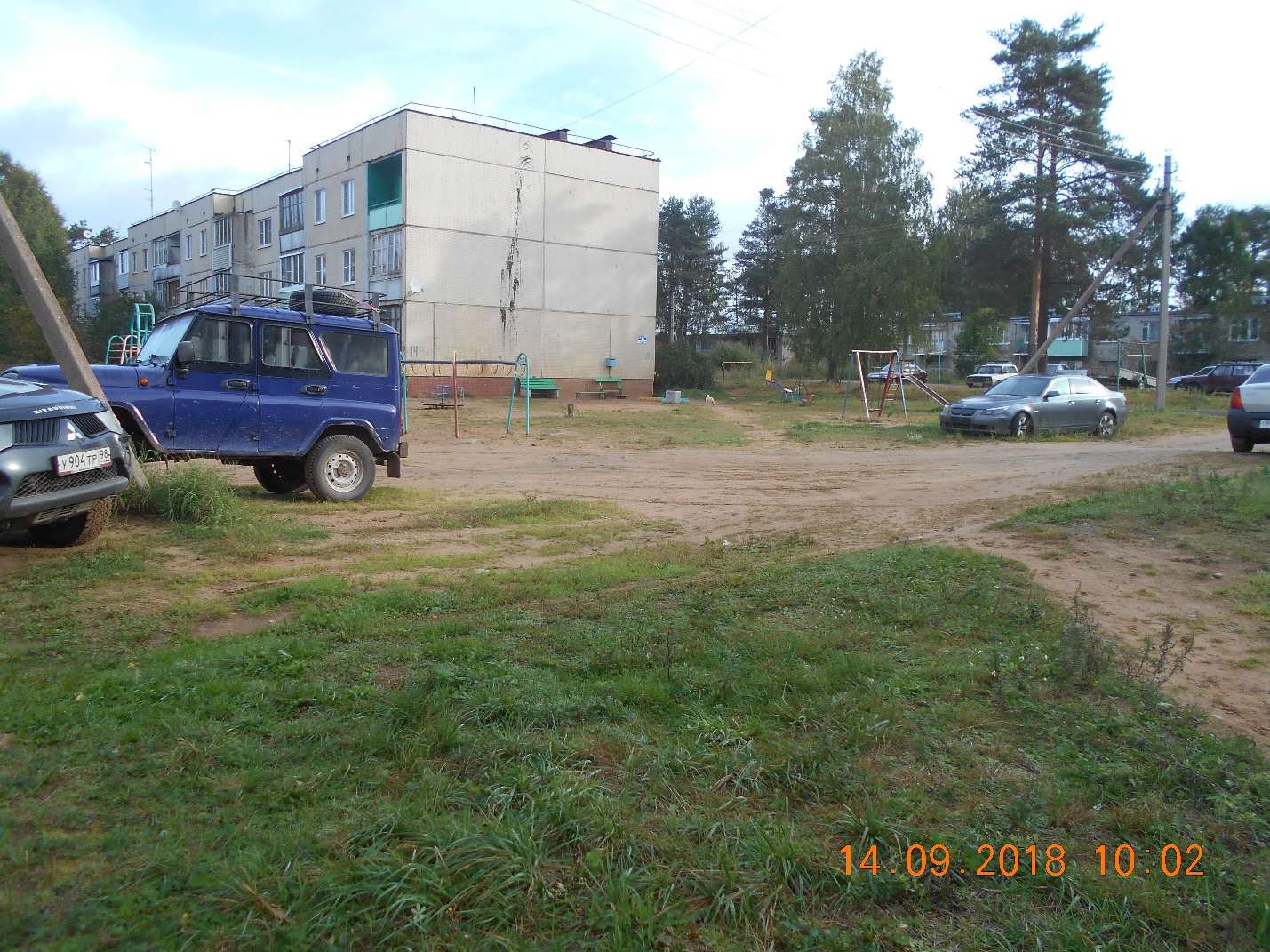 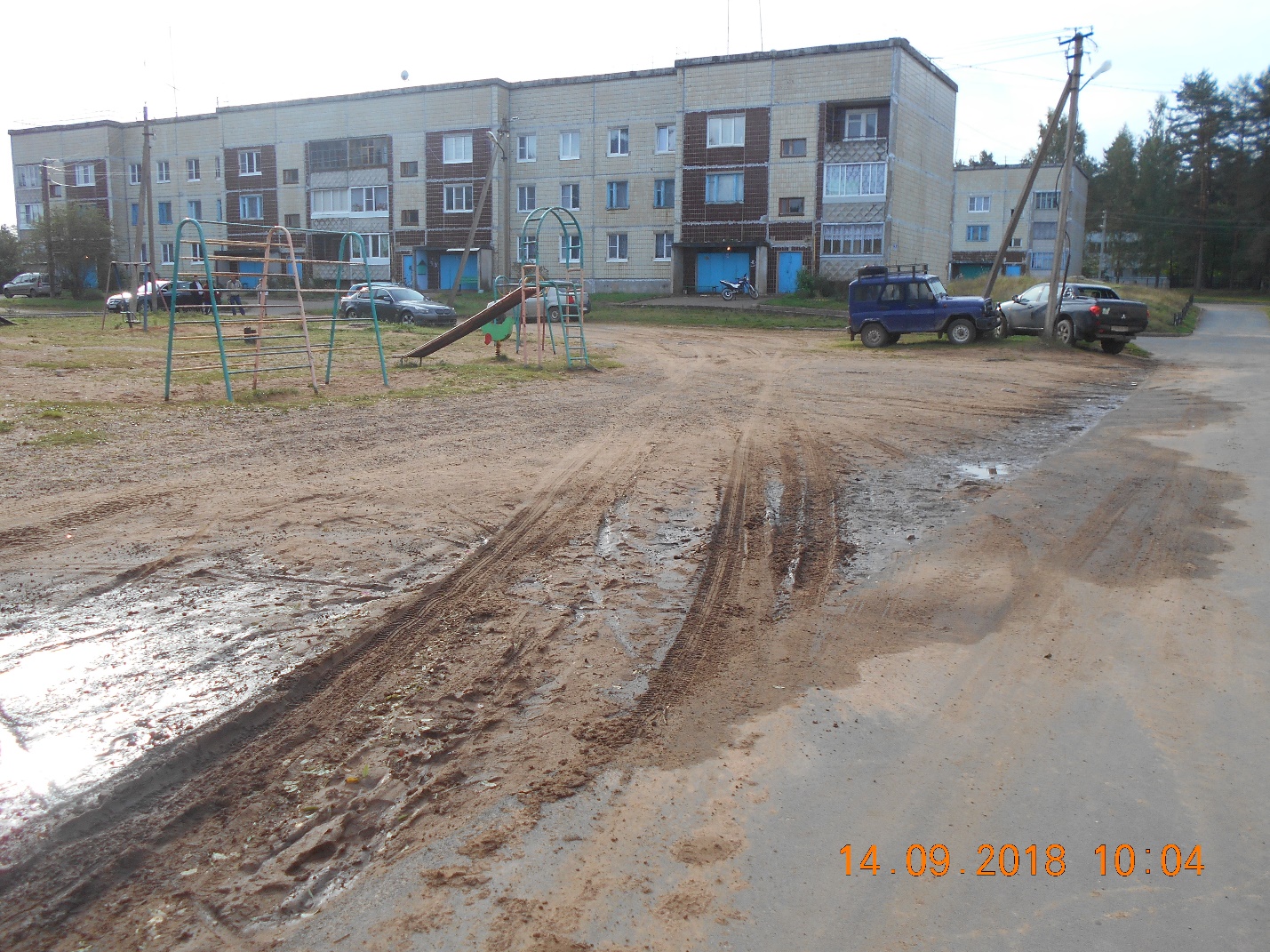 